STERLING HIGH SCHOOL DISTRICT501 S. WARWICK ROAD, SOMERDALE, NEW JERSEY 08083-2175PHONE (856) 784-1287		 FAX (856) 784-7823Matthew Sheehan
Superintendent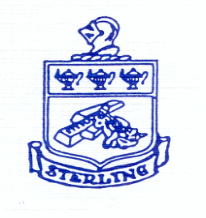 Virtual Meeting 7-12-23Time:  10:00Attendees:  Mark Magyar, Matt Sheehan, David Lindenmuth, Lucille Davy, Arisahi Mora Lazaro, and Ken GreeneBackgroundStrategic Planning '22Rationale for ConsolidationFeasibility Study Objectives, Scope, and MethodCommunity CharacteristicsThe purpose of the study Report on the feasibility of creating a single, Pre K - 12 Sterling DistrictNo Deadline for the studyAvailable for in-person and virtual meetings as neededSeptember 1st but pre-meetings prior to in the next six weeksBefore September 1st conceptual understanding / share expectationsAugust 2nd will determine many things, most notable is the list of items needed for studyTry to get meetings on the calendarThey do have a document that has data that is neededPoints of FocusLegal parametersCommunity DemographicsEducation issues including curriculum and test scores, class size and enrollment, facilitiesTransportationFinancial Issues and ImpactIssues of Race & EquitySummary of OutcomesConsiderations / ScenariosSingle Pre K - 12 districtSingle Pre K - 8 and a 9 - 12AdvantagesAnticipated savingsEfficiencies AchievedQuality of Service ImprovementsDisadvantages Challenges and barriersKey Issues to be addressed